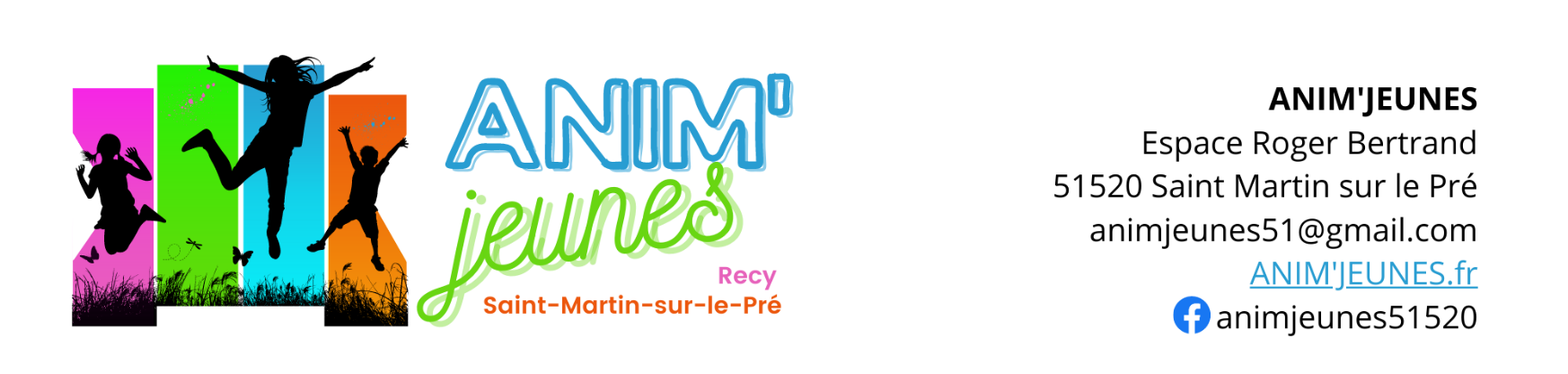 AUTORISATION Je soussigné(e) père, mère, tuteur de l’enfant autorise les personnes mentionnées ci-dessous à reprendre mon enfant au centre aéré. Nom, prénom : Lien avec l’enfant : Numéro de téléphone : Nom, prénom : Lien avec l’enfant : Numéro de téléphone : Nom, prénom : Lien avec l’enfant : Numéro de téléphone : Nom, prénom : Lien avec l’enfant : Numéro de téléphone : Nom, prénom : Lien avec l’enfant : Numéro de téléphone : 	Fait le 							A Signature 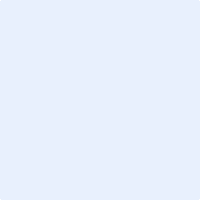 